Муниципальное бюджетное дошкольное образовательное учреждение муниципального образования город Краснодар «Детский сад комбинированного вида № 208»Трудовой Славы ул., д.40, Краснодар, 350065, тел./факс 237-62-69КОНСПЕКТнепосредственной образовательной деятельностипо познавательному развитию(математическое и сенсорное развитие)на тему: «В гостях у Масленицы»для детей подготовительной к школе  группыЦель: систематизация знаний детей старшего дошкольного возраста по математическому  и сенсорному развитиюПрограммные задачи:Образовательные:Совершенствовать  умения пользоваться числами и цифрами для обозначения количества, фиксации результата числом и цифрой  в пределах первого десятка; Обобщать умения устанавливать простейшие пространственные и временные зависимости, знания о днях недели;Закреплять навыки ориентирования в пространстве.Развивающие:Развивать умения отражать результаты познания  в речи, рассуждать, пояснять примеры;Развивать диалогическую речь;Создавать условия для развития логического мышления, сообразительности, внимания.Воспитательные задачи:Воспитывать самостоятельность, умение понимать учебную задачу и выполнять её самостоятельно;Воспитывать интерес к математическим занятиям.Оборудование и материалы:Демонстрационный: интерактивный кабинетРаздаточный:  математический пенал, карточки с изображением часов, карточки для задания «Геометрический диктант»Ход мероприятия:1 часть.Воспитатель:  Солнышко проснулось, улыбнулось нам. Улыбнемся же друг другу и  нашим гостям, им будет приятно.-Саша,  какой день недели был вчера? (ответ ребенка)- Кирилл, а что за праздник  у нас начался, который длится,  целую неделю? (ответ ребенка)Воспитатель: Правильно Масленица. Все люди ждут Масленицу с большим нетерпением. Каждый день особенный. - Виталина, а сколько дней в неделе? (ответ ребенка)Воспитатель: Правильно. Семь.Воспитатель: Артем, а  какое сегодня число? (ответ ребенка)Воспитатель: Вероника, назови месяц, который идет. (ответ ребенка)Воспитатель: София, а какой месяц будет за февралем? (ответ ребенка)Воспитатель: Саша, а какое время года настанет? (ответ ребенка)Воспитатель: Правильно, весна. Масленицу провожают, а весну встречают. Масленица пригласила нас в гости сразу на всю неделю. Но для этого надо найти волшебный билет, решив пример, в котором при помощи сложения или вычитания чисел получится ответ «7». Пройдите на свои места, решите примеры и найдите волшебный билет.Воспитатель:  Посмотрите на экран. Если у вас билет желтого или зеленого цвета, значит он – волшебный. Ведь это цвета Весны. Желтое солнце и зелень молодой травы и листвы.Утро. Понедельник. Наступает «Встреча».Яркие салазки с горочек скользят...Воспитатель: На Масленицу  чучело соломенное сжигали, встречая весну. А где весна, там цветы. Воспитатель: Ребята, на экране появится фигурка из счетных палочек, запомните, сколько палочек в фигуре и как они расположены. Когда фигура исчезнет с экрана, выложите её у себя на столе. Задание:  «Запомни и сделай» (счетные палочки).Воспитатель  показывает на экране  изображение из счетных палочек. Дети запоминают фигуру.  Затем рисунок убирается, дети по памяти воспроизводят.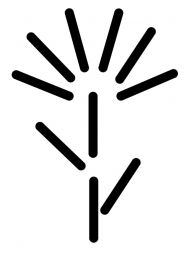 Воспитатель:  «Заигрыш» беспечный-вторника отрада.Все гулять, резвиться вышли, как один!Вас тоже ожидает игра. А вот с кем вы будете играть, мы узнаем, выполнив следующее задание. Возьмите лист в клетку и карандаш. Найдите точку и слушайте внимательно.Задание «Геометрический диктант».Дети рисуют по клеткам под диктовку воспитателя:
2 – вверх, 2 – вправо, 1 – вверх, 1 – вправо, 3 – вниз, 3 – вправо, 1 – вверх, 1 – вправо, 5 – вниз, 2 – влево, 2 – вверх, 1 – влево, 2 – вниз, 2 – влево, 4 – вверх, 2 – влево. 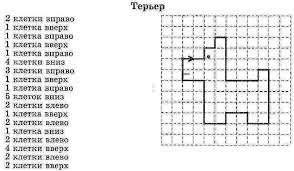 Воспитатель: Василиса, с кем мы будем играть?(ответ ребенка)- Максим, а ты с кем будешь играть?(ответ ребенка)Воспитатель: Посмотрите на экран. Правильно. С нами хочет поиграть маленький щенок. Подошла среда, что «Лакомкой» зовётся.Каждая хозяюшка колдует у печи.Пока пироги и блины пекутся, мы с вами поиграем. Воспитатель: Ребята, давайте встанем, задвинем стулья и немного отдохнем.Динамическая паузаВоспитатель: На Масленицу вокруг чучела водят хороводы. Вы тоже будете водить хоровод, но как музыка остановится, вы должны будете построиться столько человек, какую цифру я покажу. Будьте внимательны.Станем в круг и начнем игру.Музыка останавливается, и воспитатель по очереди показывает цифры: 2, 4, 1Воспитатель: Отдохнули, а теперь возвращаемся на свои места.2 часть.Воспитатель:  А в четверг раздольный «Разгуляй» приходит.Ледяные крепости, снежные бои.Воспитатель: Ребята, нас пригласили поиграть в «Снежки» в 4 часа.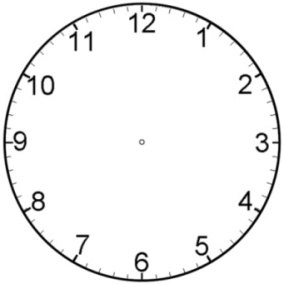 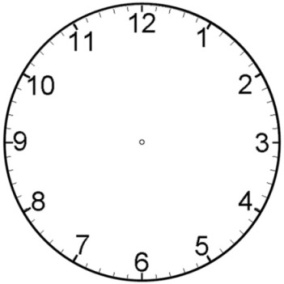 Возьмите  карточку, где изображены часы и нарисуйте  на первом циферблате стрелки часов, чтобы они показывали 4 часа.  (дети выполняют)Воспитатель: Масленица  попросила зайти в магазин  и заказать доставку муки на 6 часов. А чтобы курьер не перепутал время, необходимо ему на втором циферблате нарисовать подсказку.(дети выполняют)Воспитатель:  А теперь  Даня покажет на экране часы, которые показывают 4 часа, а Вероника те, что показывают 6 часов. Воспитатель: Максим, а сколько времени показывают эти часы? Маша, а эти часы показывают время, к скольки пригласили в кино. Сколько времени они показывают? Воспитатель:  В пятницу, ребята, «Вечера у тёщи».Тёща приглашает зятя на блины. Никита, покажи нам  часы, на которых  – 5 часов. Зятя ждут в это время.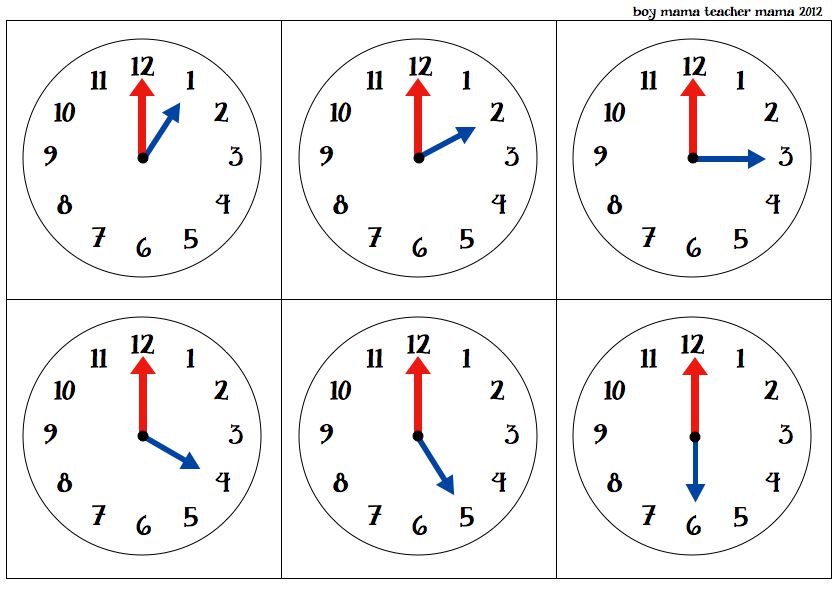 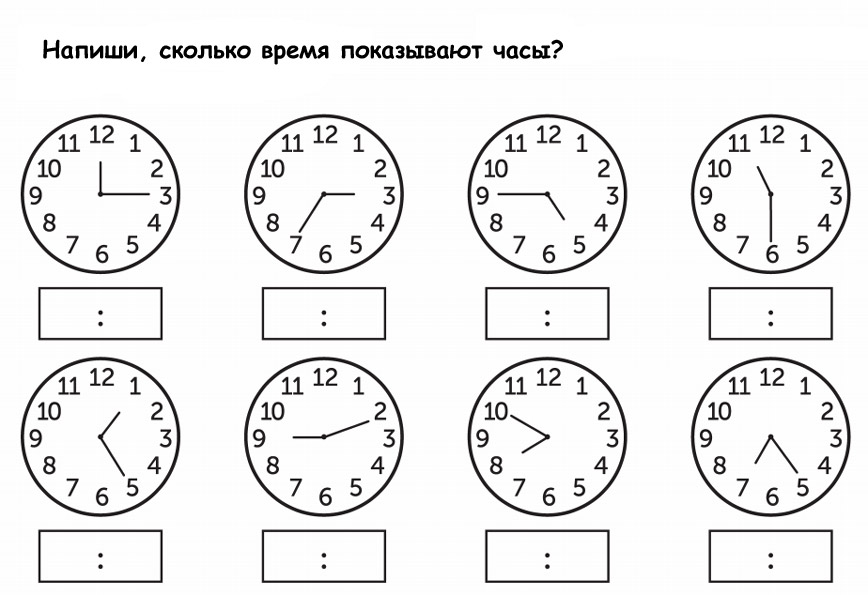 Воспитатель:  Вова, покажи часы, на которых 15 минут первого.  А  Кирилл скажет, сколько времени показывают другие часы. (ответы детей)Воспитатель: Молодцы. Близится суббота - «Золовки угощенье».Вся родня встречается, водит хоровод.Воскресенье светлое быстро наступает.Чучело соломенное-Зимушку сжигают,Нарядив в тулупчик, валенки, ремень!Воспитатель: Ева, а  как называют по-другому субботу и воскресенье?(ответ ребенка)Правильно, выходные дни.Рефлексия.Воспитатель: Молодцы! Вот мы с вами и побывали в гостях у Масленицы.  Вы хорошо поработали, значит, пора и отдохнуть.  А  Масленица  приготовила вам сюрприз. 